Adı:ORTA ASYA TÜRK TARİHİ FEHMİ BİÇERSOSYAL BİLGİLER DÜNYASIYatayÇİNDEN BAŞLAYAN TİCARET YOLUGÖKTÜRK DESTANIUYGUR DESTANIUYGURLARIN İNANDIKLARI DİNTÜRK AKINLARINI DURDURMAK İÇİN ALDIKLARI ÖNLEMTÜRKLERİN ANAYURDUESKİ TÜRKLERDE CENAZE TÖRENİKUTLUK DEVLETİNİN EN ÖNEMLİ VEZİRİ15. KUTLUK DEVLETİNİN EN ÖNEMLİ HÜKÜMDARIGÖKTÜRKLERİN DESTANIUYGUR DESTANIESKİ TÜRKLERDE MEZARDikey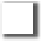 1. ONLU SİSTEMİ BULAN HÜKÜMDARİLK YAZILI ESERLERESKİ TÜRKLERDE YAZISIZ KURLLARYERLEŞİK HAYATA GEÇEN DEVLETASYA HUN DEVLETİ DESTANITÜRK İSMİYLE KURULAN DEVLETMEZAR BAŞINA DİKİLEN TAŞLAR16. I.GÖKTÜRK DEVLETİ KURUCUSU12345678910111213141516171819